Základná škola Soľ  53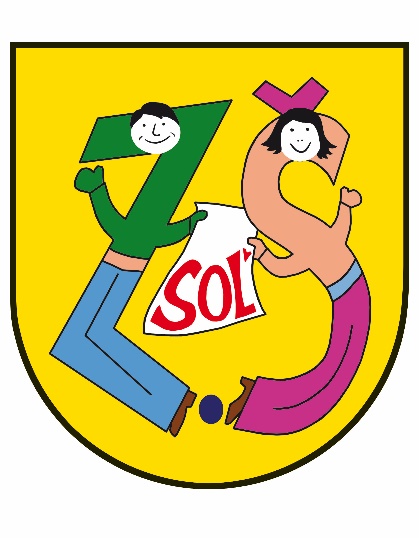 Plán práce koordinátora informatizácie v školskom roku  2018/2019 Koordinátor informatizácie:Mgr. Rastislav BorošPlán práce koordinátora informatizácie v školskom roku 2018/2019 na Základnej škole Soľ 53Plán práce koordinátora informatizácie vychádza z Pedagogicko-organizačných pokynov na školský rok 2018/2019, Mesačných plánov práce školy, Školského vzdelávacieho programu a Štátneho vzdelávacieho programu. Cieľom informatizácie v našej škole je vytvárať priaznivé prostredie na implementáciu inovačných pedagogických metód s využitím informačných a komunikačných technológií (ďalej len „IKT“) a venovať pozornosť rozvíjaniu kompetencií detí a žiakov v tejto oblasti. Hlavné ciele a úlohy koordinátora informatizácie: 		-  monitorovať, koordinovať a metodicky usmerňovať proces informatizácie na škole, 		-  spolupracovať s vedením školy, 		-  zvýšenú pozornosť venovať ochrane detí a žiakov pri používaní internetu a využívať stránky k bezpečnému používaniu internetu www.bezpecnenainternete.sk, www.ovce.sk, www.zodpovedne.sk, www.stopline.sk, www.pomoc.sk , 		-  spolupracovať na zabezpečovaní publicity a komunikácie s verejnosťou prostredníctvom webovej stránky školy, 		-  dozerať na využívanie učebne s IKT aj počas vyučovania neinformatických predmetov a v čase mimo vyučovania na poskytovanie informácií pre žiakov a učiteľov, 		-  pomáhať pri skvalitňovaní materiálneho vybavenia školy prostriedkami IKT, 		-  realizovať školenia na zvyšovanie digitálnej kompetencie učiteľov, 		-  spravovať učebňu výpočtovej techniky,		-  zabezpečovať údržbu hardvéru a softvéru v škole, 		-  pravidelne sledovať aktualizáciu softvéru aScAgenda a kontrolovať jej využívanie všetkými pedagogickými zamestnancami		-  spolupodieľať sa na vkladaní údajov do registra detí, žiakov a poslucháčov a registra zamestnancov rezortu školstva V Soli dňa 3.9. 2018 Mgr. Rastislav Boroš, koordinátor informatizácie MesiacÚlohySeptemberaktualizácia programu aSc Agenda vo všetkých učebniachČistenie počítačových staníc v učebniachAktualizácia operačného systémuOktóberrealizácia aktualizáciíČistenie počítačových staníc v učebniachÚdržba školských notebookovInterné školenie učiteľov našej školy (podľa potrieb a záujmu)NovemberÚdržba školských tabletovAktualizácia školskej web stránkyČistenie počítačových staníc v učebniachRealizácia aktualizáciíDecemberČistenie počítačových staníc v učebniachInštalácia updatovEditácia fotiek a videíJanuáraktualizácia softvéru v zborovniČistenie počítačových staníc v učebniachÚdržba školských notebookovFebruárČistenie počítačových staníc v učebniachÚdržba školských tabletovRealizácia aktualizáciíMareceditácia fotiek a videíInštalácia updatovČistenie počítačových staníc v učebniachAktualizácia školskej web stránkyAprílInterné školenie učiteľov našej školy (podľa potrieb a záujmu)Realizácia aktualizáciíČistenie počítačových staníc v učebniachÚdržba školských notebookovMájČistenie počítačových staníc v učebniachAktualizácia školskej web stránkyEditácia fotiek a videíÚdržba školských tabletovJúnPríprava a tlač dokumentácie na záver školského rokaKontrola a prevzatie techniky IKT a jej uschovanie počasprázdninČistenie počítačových staníc v učebniach